СЦЕНАРИЙ УТРЕННИКА, ПОСВЯЩЕННОГО ЖЕНСКОМУ ДНЮ 8 МАРТА «СИНЯЯ ПТИЦА СЧАСТЬЯ»ДЛЯ ПОДГОТОВИТЕЛЬНЫХ ГРУПП«СОЛНЫШКО » И «КОЛОКОЛЬЧИК»                                                                                 Музыкальный руководитель                                                                                                          Ю.В. Дубровинар.п. Кольцово2019«СИНЯЯ ПТИЦА СЧАСТЬЯ»Сценарий утренника, посвященного женскому дню 8 мартадля подготовительных групп «Солнышко» и «Колокольчик»Цель: создание радостного праздничного настроения у детей.Задачи: Образовательные: продолжать формировать музыкальные представления о весне; умение ритмично двигаться под музыку, чисто интонировать; развивать умение петь ансамблем.Развивающие: развивать речь, умение декламировать, обогащать словарный запас, учить выражать в музыке свои чувства.Воспитательные: закладывать основы нравственного воспитания; воспитывать уважение к старшим, бережное отношение к семье. Действующие лица.Взрослые: Фея Света, Фея Леса-Весна, Синяя птица                                                    Ход праздника.Зал украшен дети заходят под музыку.ТАНЕЦ-ЗАХОД                               Вальс цветов П.И. Чайковский(После танца дети выстраиваются на полукруг, читают стихи)Ведущая: Опять природа пробудилась!                   Проснулись поле, лес, река                   И сообщили новость птицы:                   «Ликуйте все, пришла Весна!»1 ребенок: Весна на мамочку похожа,
С утра хлопочет и поет.
И на меня похожа тоже,
Покоя людям не дает.
2 ребенок: Она, как девочка, играет,
Капелью по стеклу стучит.
Как я весь день не умолкает:
Хохочет, прыгает, кричит.
3 ребенок: Весна на мамочку похожа.
Она улыбчива, светла.
И на меня похожа тоже,
Неугомонна, как юла!
4 ребенок: Она ручьями и грачами
Поет весь день, и я пою.
О том, какой подарок маме
8 марта подарю!5 ребенок: Я могу подарить своей маме
Все, все, все, что она пожелает:
Сказочный город с чудо-домами,
Снег, который не тает.
6 ребенок: Платье и бусы любого цвета,
Ранней весной – жаркое лето
Не удивляйтесь, - я не колдую.
Просто для мамы я все нарисую!
7 ребенок: А я подарю маме песню на праздник
О том, как смеется ручей-проказник.
Как солнце глядится в зеркальца-лужицы
И стайкой скворцы над улицей кружатся!
          2. ПЕСНЯ «МАМА»           Дети присаживаются на стульчики.Ведущая: Дорогие гости!  Наши ребята приготовили для вас самый необычный подарок, а какой, вы об этом очень скоро…Играет волшебная музыка и звучит голос за кадром:ГОЛОС: Вы помните историю про волшебную Синюю Птицу, приносящую людям счастье? Возможно некоторые заметят с иронией, что это всего лишь сказка, а Синей Птицы нет и в помине. Верить в ее существование или нет – это дело каждого. А впрочем… В зале приглушен свет, выходят мальчик и   девочка.СценкаМальчик: Время позднее! Нам пора спать! Девочка: Когда мы уснем, нам как в сказке приснится Синяя птицаМальчик: А что это за Птица? Девочка: Это Птица волшебная, ты разве забыл? Она приносит людям счастье. Мальчик: Здорово! Если бы у меня была такая Птица, я попросил бы у нее, чтобы в нашем доме всегда  было весело и уютно и  мамочка, никогда не болела. Девочка: А я бы попросила, чтобы у нас всегда было лето и в нашем саду всегда росли цветы и мы бегали по траве босиком! Мальчик:Хватит мечтать! Давай уже спать! (Звучит песня “Добрая сказка. Сцена “Сон”. На сцену выходит и танцует“Синяя Птица”) Девочка: (Имя мальчика), ты спишь? Мальчик: Нет, а ты?Девочка: Как же я могу спать, если я с тобой разговариваю. Мальчик: Ты видишь? Как она похожа на волшебную Синюю Птицу, о которой нам рассказывала мама (дети наблюдают за птицей)Девочка: Какая она красивая! Давай ее поймаем! Заканчивается танец, Птица улетает.Девочка: (Имя мальчика), она улетела наша Синяя Птица! (Заплакала)Мальчик: Не плачь, мы ее непременно поймаем! Надо позвать наших друзей и отыскать Синюю Птицу Счастья для наших мам! Я тебе обещаю, у тебя будет Синяя Птица!Дети присаживаются на стульчики. Включается свет.Ведущая: Ребята, как же нам отыскать Синюю птицу Счастья. Я только  знаю, что птица эта живет в волшебной стране.  А как же нам попасть в эту страну?Фея Света: (Голос за кадром) Не так-то это и легко! Ведущая: Ребята, вы слышали голос, кто это?Звучит волшебная музыка, свет приглушается и появляется Фея Света.Фея Света: Я – Фея Света и добра !Я знаю страну, где веселый народ, там синяя птица в небе живет. Та птица не только знатна красотой, она много счастья приносит с собой. Если вы хотите найти Синюю Птицу, вам придется отправиться в путь вместе со мной сейчас же.Ведущая: Мы готовы, правда ребята? Чтобы порадовать наших мам мы будем очень стараться!Фея Света: Хочу спросить у вас ребята. А как вы помогаете своим близким, окружаете их заботой?Дети: Да! (ответы детей)Фея Света, выслушав детей.Ведущая: Наши дети очень любят и мам и  сестренок и всегда готовы прийти им на помощь. Но  особенно приятно, что они почитают бабушек и так сильно их любят, а в прочем слушайте сами…Дети выстраиваются на полукруг.Блок стихов для бабушек1 Ребенок:Очень бабушку мою
Маму мамину люблю.
У неё морщинок много,
А на лбу седая прядь.
Так и хочется потрогать,
А потом поцеловать.2 Ребенок: Лишь у нашей бабушки лучшая еда,
Лишь родная бабушка рада нам всегда.
Только наша бабушка так умеет ждать,
Только наша бабушка может все прощать.3 Ребенок: Часто без компании бабушка, одна
Знаем, что сидит она грустно у окна,
Часто забываем мы про ее страдания,
То у нас свидания, то соревнования.4 Ребенок:Ты прости нам, бабушка, эту невнимательность,
Это просто молодость или несознательность.
Знай, что ты достойная и для нас значимая
Лучшая из бабушек, самая любимая!3.ПЕСНЯ «ДЛЯ МОЕЙ БАБУЛИ»          Слова и музыка М.В. СидоровойФея Света: Какие молодцы! И стихи вы читаете и поете чудесно! Вижу ваши сердца наполнены любовью и светом, а я всегда с теми, кто любит и если ваши помыслы чисты, а сердца бескорыстны, я помогу. Мы можем уже отправляться на поиски, но дорога нам предстоит дальняя и не мешало бы подкрепиться перед дорогой, да и ловкость и сноровку свою показать!Ведущая: Фея, ребята наши обязательно  справятся я уверена! И  вам это сейчас продемонстрируют!4.ИГРА «ВКУСНО и ШУСТРО»(Макароны-бантики лежат  в общем блюде, напротив две команды, у каждой по одному сотейнику; участники команды переносят на них макароны из общего блюда к своей команде. Фишка в том, что макароны легкие, когда дети пытаются бежать, они слетают с лопатки, а придерживать рукой нельзя)Фея Света: Вижу, ловкие вы и умелые, что же не будем уже медлить и пора отправляться в путь! Нам помощь в стране пригодится любая, Волшебную палочку взять предлагаю (показывает свою волшебную палочку)5.ТАНЕЦ «ПУТЕШЕСТВИЕ В СКАЗОЧНУ СТРАНУ»Музыка П.И. Чайковский «Фея драже»Фея Света: Какой прекрасный яркий лугКовром раскинулся вокруг.И скоро дивная странаНам будет всем видна.Гаснет Свет, звучит волшебная музыка и на заднем фоне пролетает Синяя птица.Ведущая: Ребята, вы видели, видели? (удивленно) Синяя птица счастья только что здесь пролетала. Нам надо идти за ней.Фея Света: Вы молодцы, друзья мои вы видите, как радуется все вокруг, но мне пора  мы попали во владение феи леса и тут я должна покинуть вас. Я знаю, что вы сможете отыскать то, что так важно для вас! Стоит еще раз взмахнуть волшебной палочкой (взмахивает волшебной палочкой) и вы сможете открыть великую тайну природы, услышать о чем думает лес?! (Пауза, ответы детей) Я дам вам одну подсказку! - Конечно же - о весеннем пробуждении! До свидания, ребята!!!! Удачи вам!(Фея убегает под музыку).Ведущая: Ребята, что же делать! Фея Света нас покинула, мы должны отгадать, что имела ввиду Фея Света.  Что нам сделать, чтобы пробудить весенний лес?Ответы детей. Ведущая: Ну, конечно же. Мы же знаем одну красивую песню про весну!Давайте ее споем!Дети выстраиваются на полукруг6.ПЕСНЯ «НО ДВОРЕ-ВЕСНА!»Слова и музыка Е.Д. Гольцевой(Игра на детских музыкальных инструментах: колокольчики, металлофон, свистульки-птички)Под музыку появляется ВЕСНА.Ведущая: Получилось, нам удалось, смотрите, кто идет!Весна: Сегодня ходила по лесу и саду! Цветы поливала, дарила прохладу. Слезами росы умывала листочки, на тоненьких ветках зеленые почки. Цветы раскрывались, и радостно пели в весеннем лесу соловьи свои трели! Здравствуйте, друзья! Я услышала чудесную музыку и решила вам помочь!Ведущая: Здравствуй, Дорогая фея леса! Мы очень рады тебя видеть!Весна:Знаю, ждут меня повсюдуВсем на свете я нужна,Приношу я счастье людям,Фея Леса я - ВЕСНА!Ведущая: Наши ребята отправились на поиски Синей Птицы. Ты ее случайно не видела в этом чудесном лесу?Весна: Ребята, чтоб к нам на полянку прилетела Синяя Птица вам необходимо ее нарисовать, если ваши рисунки ей придутся по душе она непременно прилетит.7.ИГРА «НАРИСУЙ ПТИЦУ СЧАСТЬЯ!»(2 мольберта отвернуты от зрителей, дети поочередно рисуют птиц, после мольберты разворачивают к зрителям)Весна: Ребята, а зачем вам Синяя Птица? Ребенок (или дети хором): Не зря сегодня птицы трезвонят: Динь-ди лень!Сегодня женский праздник, сегодня мамин день!Весна: Праздник женщин вы сказали, а меня не поздравляли!Ведущая: Мы пришли к тебе не с пустыми руками, подарок для тебя дети мастерили сами! (дети дарят от всей группы открытку, корзинку с цветам и т.д., приготовленные своими руками)Весна: Ну, что ж друзья спасибо за подарок! Конечно помогу я вам! За ваши добрые сердца я всех благодарю! Я волшебной веточкой взмахну, Синюю Птицу сейчас позову!Весна под волшебную музыку кружится. Под музыку влетает Синяя ПтицаСиняя Птица: Здравствуйте, мои друзья!Вас очень рада видеть я!Я долго в вышине летала и все за вами наблюдала!Искали долго вы меня! Не для корысти, а любя!Я знаю ради доброй цели ко мне пришли вы, в самом деле!Сегодня праздник красоты, сегодня женский день! Пусть все сбываются  мечты,Желанья ваши так чисты! Пусть каждый день ваш будет ясным,Здоровы будьте и прекрасны!Ведущая: Какое счастье! Вот мы и нашли Синюю Птицу счастья для наших мам! Девочка и мальчик:Пусть Синяя птица всем мамам на свете Счастливую жизнь принесет!Добра и здоровья желаем Вам мамы, безоблачных дней и забот!Синяя Птица: Ребята, я вижу, вы очень любите своих мамочек и не побоялись отправиться за мной в сказочную страну. А чтобы сделать ваших мам еще счастливее, нужно знать, о чем же мечтают ваши мамы.  И коль я здесь перед вами! Я вам в этом помогу! И  сейчас  с помощью моего волшебного пера мы с вами угадаем желания ваших мам. Ведущая: Мы просим  самых смелых мам, кто не боится своих желаний поучаствовать в игре Синей  птицы пройти к нам!   8.ИГРА-ЖЕЛАНИЙ« ВОЛШЕБНОЕ ПЕРО ПТИЦЫ»         (Выходят мамы, встают в круг, к ним подходят их дети, образую еще один круг внутри, под музыку дети передают перо…)Синяя Птица: Ну вот дорогие мои друзья! Теперь мы знаем, как же сделать наших мама немного счастливее! Но это еще не все сюрпризы. Сейчас я крыльями взмахну и всех вас в птиц волшебных превращу, дорогу к дому укажу и в дивном танце закружу!Дети выстраиваются на танец.8.ТАНЕЦ ПТИЦСиняя Птица: Дорогие дети и уважаемые гости! Есть одна великая мудрость, что самое большое счастье на свете для мамы – это ее дети!!! Пусть всегда в ваших домах будет мир и любовь! А я всегда буду парить над вашими домами и оберегать ваше счастье!  Мне пора возвращаться в волшебный лес, ведь я не могу жить в неволе! Счастья вам и вашим семьям!Вручение подарков, общее фото.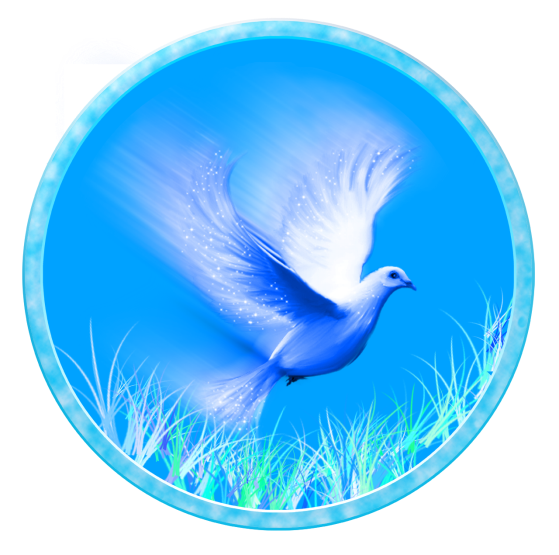 УТВЕРЖДАЮ                                                                                                         Заведующий МБДОУ «Лёвушка»                                                                             ________________С.В. Королёва                                                                            «___»______________2019г.